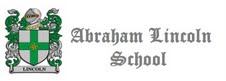        CONTENIDOS A EVALUAR SEPTIEMBRE5º  básico Docente: Karina Cortes RománEvaluación: Prueba objetiva on lineCURSOASIGNATURACONTENIDOS A EVALUAR5° A y BLENGUAJE   Cuento FábulaLeyendaMito             Comprensión lectora Historieta Poema  5º A y BCIENCIASLa hidrografía La célula: estructuras y funciones 5°  AHISTORIASujetos de derechoLos derechos generan deberes y      responsabilidades en las personas   y en el Estado.Los viajes de descubrimiento de     Cristóbal Colón.Tipos de fuentes Patrimonio 